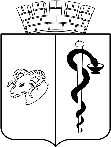 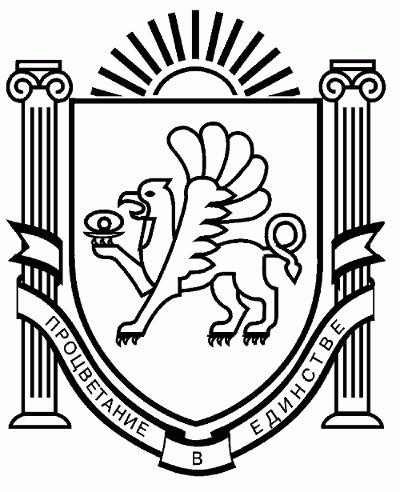 АДМИНИСТРАЦИЯ ГОРОДА ЕВПАТОРИИРЕСПУБЛИКИ КРЫМПОСТАНОВЛЕНИЕ____________                                                    №  _________ЕВПАТОРИЯО внесении изменений в постановление администрациигорода Евпатории Республики Крым от 18.05.2021 № 730-п «Обутверждении порядка предоставления субсидии на частичнуюкомпенсацию  стоимости основных средств, приобретенныхсубъектами малого предпринимательства, а также физическимилицами, применяющими специальный налоговый режим «Налог напрофессиональный доход», за счет средств бюджета городскогоокруга Евпатория Республики Крым на конкурсной основе»В соответствии с подпунктом 33 пункта 1 статьи 16 Федерального закона от 06.10.2003 № 131-ФЗ «Об общих принципах организации местного самоуправления в Российской Федерации», частью 1  статьи  24.1  Федерального  закона  от 24.07.2007 № 209-ФЗ «О развитии малого и среднего предпринимательства в Российской Федерации», статьей 3 Закона Республики Крым от 17.07.2014 № 30 - ЗРК «О развитии малого и среднего предпринимательства в Республике Крым», Законом Республики Крым от 21.08.2014 № 54-ЗРК «Об основах местного самоуправления в Республике Крым», с целью приведения в соответствие с решениями Евпаторийского городского совета от 24.03.2023 № 2-66/4 «О внесении изменений в решение Евпаторийского городского совета от 09.09.2020 № 2-20/2 «Об утверждении структуры и предельной штатной численности администрации города Евпатории Республики Крым» и от 26.05.2023 № 2-68/5 «Об утверждении положения об управлении потребительского рынка и развития предпринимательства администрации города Евпатории Республики Крым», администрация города Евпатории Республики Крым п о с т а н о в л я е т:	1. Внести в постановление администрации города Евпатории Республики от 18.05.2021 № 730-п «Об утверждении порядка предоставления субсидии на частичную компенсацию  стоимости основных средств, приобретенных субъектами малого предпринимательства, а также физическими лицами, применяющими специальный налоговый режим «Налог на профессиональный доход», за счет средств бюджета городского округа Евпатория Республики Крым на конкурсной основе», с изменениями от 29.05..2023 № 1692-п, следующие изменения: 	В приложении к постановлению: 	1.1.В абзаце 6 пункта 1.2 раздела 1 слова «департамент муниципального контроля, потребительского рынка и развития предпринимательства администрации города Евпатории Республики Крым» заменить словами «управление потребительского рынка и развития предпринимательства администрации города Евпатории Республики Крым».1.2. В пункте 1.6 раздела 1 слова «департамент муниципального контроля, потребительского рынка и развития предпринимательства администрации города Евпатории Республики Крым (далее - департамент)» заменить на слова «управление потребительского рынка и развития предпринимательства администрации города Евпатории Республики Крым (далее- управление)».1.3. В пунктах 1.7 и 1.8 раздела 1, пунктах 2.2, 2.10, 2.11, 2.14, подпункте 2.14.9 пункта 2.14, пункте 2.16, подпунктах 2.17.1 - 2.17.4, 2.17.6, пунктах 2.18, 2.19, 2.21, 2.24 - 2.26 раздела 2, пунктах 3.1, 3.4 - 3.6, 3.10, 3.12 раздела 3, пункте 4.1 раздела 4, пунктах 5.1, 5.3, 5.4 раздела 5 слово «департамент» заменить на слово «управление».1.4. В приложение № 5 к порядку предоставления субсидии на частичную компенсацию стоимости основных средств, приобретенных юридическими лицами, индивидуальными предпринимателям, а также физическими лицами - производителями товаров, работ, услуг, применяющими специальный налоговый режим «Налог на профессиональный доход», за счет средств бюджета городского округа Евпатория Республики Крым на конкурсной основе слова «департамент муниципального контроля, потребительского рынка и развития предпринимательства администрации города Евпатории Республики Крым» заменить на «управление потребительского рынка и развития предпринимательства администрации города Евпатории Республики Крым».2. Настоящее постановление вступает в силу со дня его обнародования на официальном портале Правительства Республики Крым - http://rk.gov.ru в разделе: муниципальные образования, подраздел: Евпатория, а также на официальном сайте муниципального образования городской округ Евпатория Республики Крым - http://my-evp.ru в разделе Документы, подраздел - Документы администрации города в информационно - телекоммуникационной сети общего пользования, а также путём опубликования информационного сообщения о нем в печатных средствах массовой информации, учрежденных органом местного самоуправления города Евпатории Республики Крым.3. Контроль за исполнением настоящего постановления возложить на заместителя главы администрации города Евпатории Республики Крым, курирующего управление потребительского рынка и развития предпринимательства администрации города Евпатории Республики Крым.Глава администрации города 
Евпатории Республики КрымЕ.М.Демидова